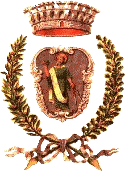 Città di Giovinazzo SETTORE 1° PATRIMONIO E  SERVIZI ISTITUZIONALIServizio demografico70054, piazza Vittorio Emanuele II° n.64Avviso di vendita ALLEGATO 2: Dichiarazione sostitutiva di certificazione (Art. 46 del D.P.R. 445 del 28 dicembre 2000)Il sottoscritto ______________________________________, nato a  ___________________, il _______ e residente in ____________, Via ________________________________________, n. _______, C.F. ________________________________, ai sensi degli artt. 46 e 47 del D.P.R. del 28 Dicembre 2000, n. 445 consapevole di quanto fissato dall’art. 76 del citato D.P.R. in merito alla responsabilità penale derivante da dichiarazioni mendaci, falsità negli atti, uso di atti falsi;DICHIARAa) 	di partecipare: □ per proprio conto;□ per conto di altre persone fisiche (oltre alla presente dichiarazione, riferita al rappresentato, si allega la procura speciale in originale con firma autenticata);□ per conto di persona da nominare;□ per conto di ditta individuale/società/fondazione _________________________, con sede in __________________ Via _______________________________ n. ____, C.F./P.I. _____________________________, regolarmente iscritta al Registro delle Imprese della C.C.I.A.A. di ___________ con numero _______________ dal ___________,  in qualità di ____________________, munito dei prescritti poteri di rappresentanza (si allegano alla presente i documenti comprovanti la rappresentanza legale, nonché – ove prescritto – la delibera di acquisto del bene oggetto della gara dell’organo competente);b) 	di non essere interdetto, inabilitato o fallito e che a proprio carico non sono in corso procedure per nessuno di tali stati che denotino lo stato di insolvenza o la cessazione dell’attività, fatte salve le disposizioni di cui all’art. 186-bis del R.D. n. 267/1942, modificato dall’art. 33, comma 1, lett. h), d.l. 83/2012;c) 	che, laddove trattasi di Ditta Individuale/Società/Fondazione, la stessa non si trova in stato di fallimento, di liquidazione coatta, di concordato preventivo, fatte salve le disposizioni di cui all’art. 186-bis del R.D. n. 267/1942, modificato dall’art. 33, comma 1, lett. h), d.l. 83/2012, o sottoposta a procedure concorsuali o a qualunque altra procedura che denoti lo stato di insolvenza o la cessazione dell’attività, e non è destinataria di provvedimenti giudiziari che applicano le sanzioni amministrative di cui al D. Lgs. 231/2001;d) 	che non risultano a proprio carico l’applicazione della pena accessoria della incapacità a contrarre con la Pubblica Amministrazione o la sanzione del divieto di contrarre con la Pubblica Amministrazione;e)  	che non sono state commesse violazioni gravi, definitivamente accertate, rispetto agli obblighi relativi al pagamento delle imposte e tasse, secondo la legislazione italiana o quella di altro Stato;f)	di non aver riportato condanne penali e di non essere destinatario di provvedimenti che riguardano l’applicazione di misure di sicurezza e di misure di prevenzione, di decisioni civili e di provvedimenti amministrativi iscritti nel casellario giudiziale ai sensi della vigente normativa;g)	di non essere a conoscenza di essere sottoposto a procedimenti penali;h) 	che nei propri confronti, nonché nei confronti dei propri familiari conviventi di maggiore età, non sussistono le cause di divieto, di decadenza o di sospensione di cui all’art. 67 del D.Lgs del 06.09.2011 n. 159 (ove l’offerente sia una società l’autocertificazione dovrà essere prodotta dal rappresentante legale, da tutti gli amministratori e dai soggetti di cui all’art. 85 del D. Lgs. n. 159/2011);i)	di aver visionato tutti i documenti inerenti il presente avviso di vendita, di accettarli e di ritenerli interamente definiti e che gli stessi non richiedono interpretazioni e/o spiegazioni tali da interferire sulla presentazione dell’offerta;l)	di essere consapevole che, qualora fosse accertata la non veridicità del contenuto delle presenti dichiarazioni, il contratto non potrà essere stipulato ovvero, se già rogato, lo stesso potrà essere risolto di diritto dal Comune ai sensi dell’art. 1456 cod. civ.;m)	di eleggere il proprio domicilio per ogni eventuale comunicazione da effettuarsi anche ai sensi della L. 241/1990 e sue successive modificazioni ed integrazioni, in ___________________, via ____________________, tel. __________________, e-mail _________________________.Allega alla presente copia fotostatica di un proprio documento di riconoscimento in corso di validità, sottoscritta in originale.(luogo e data) ___________________________ (firma) ___________________________  